Mesoamerica NOTESWhere was Mesoamerica located?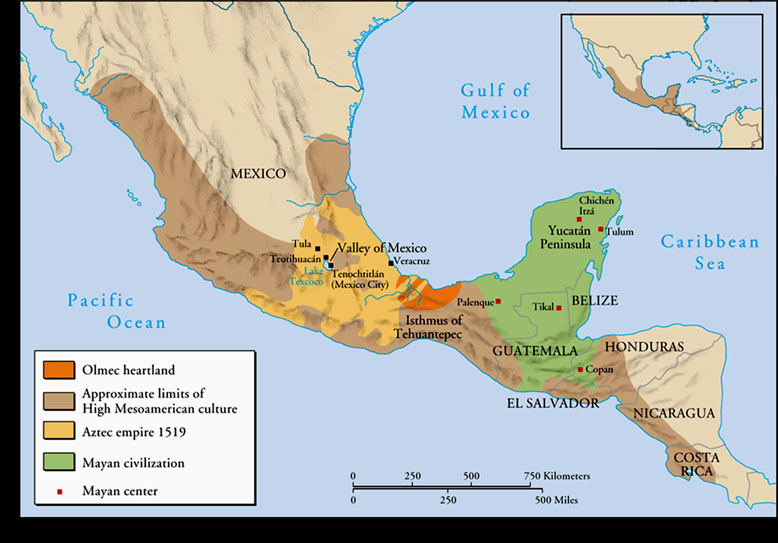 List the 3 major cultures of Mesoamerica.________________________________________________________________________________________________________________________	-- MAYA -- The Maya civilization existed from _________________ CE - _______________CE on the Yucatan _______________________________________. How did geography affect life in Maya?List 2 contributions of the Mayan civilization.  -- AZTEC -- The Aztec civilization existed from _________________ CE - _______________CE in Southern _______________________________________. Their capital was Tenochtitlan. List 2 contributions of the Aztec civilization.  -- INCA --The Inca civilization existed in the _________________ CE on the Pacific Coast of ______________________________________________________. Their capital was Cuzco. How did geography affect life in Inca?10) List 2 contributions of the Inca civilization.  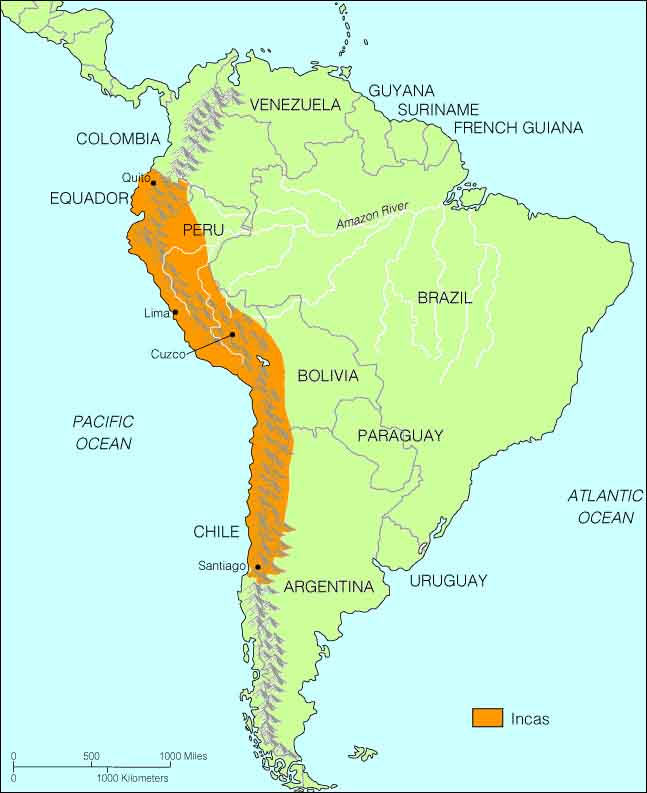 Geographic FeatureEffect on LifestyleGeographic FeatureEffect on Lifestyle